ROR.0050.1.5.2024Zarządzenie Nr 5/2024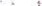 Wójta Gminy Rokiciny z dnia 11 stycznia 2024 r.w sprawie ustalenia harmonogramu i terminów czynności w postępowaniu rekrutacyjnym oraz w postępowaniu uzupełniającym do Gminnego Przedszkola im. Leśnych Skrzatów w Rokicinach oraz do klas I szkól podstawowych, dla których organem prowadzącym jest Gmina Rokiciny na rok szkolny 2024/2025.Na podstawie art. 30 ust. 1 ustawy z dnia 8 marca 1990 r. o samorządzie gminnym (Dz. U. z 2023 r. poz. 40, 572, 1463 i 1688) oraz art. 153 ust. 1, art. 154 ust. 1 pkt. 1, ust. 3, art. 158 ustawy z dnia 14 grudnia 2016 r. — Prawo oświatowe (Dz. U. z 2023 r. poz. 900, 1672, 1718, 2005), Wójt Gminy Rokiciny zarządza, co następuje: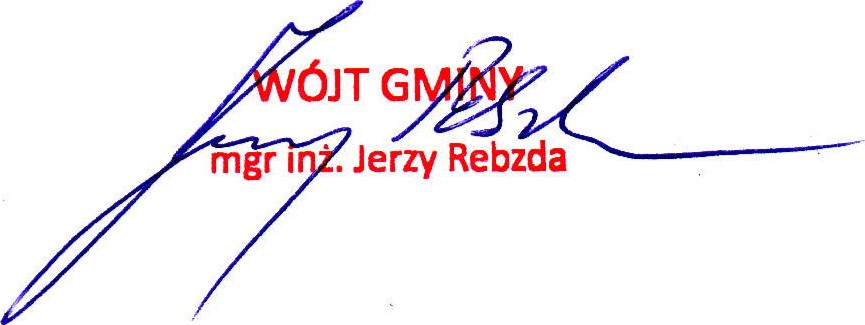 §I. Wójt Gminy Rokiciny ustala harmonogram i terminy czynności w postępowaniu rekrutacyjnym i postępowaniu uzupełniającym postępowanie rekrutacyjne do Gminnego Przedszkola im. Leśnych Skrzatów w Rokicinach na rok szkolny 2024/2025, zgodnie z załącznikiem nr 1 do niniejszego zarządzenia oraz harmonogram w postępowaniu rekrutacyjnym i uzupełniającym do klas I szkół podstawowych, dla których organem prowadzącym jest Gmina Rokiciny, na rok szkolny 2024/2025, zgodnie z załącznikiem nr 2 do niniejszego zarządzenia.§2. Wykonanie zarządzenia powierza się dyrektorom: Gminnego Przedszkola im Leśnych Skrzatów w Rokicinach, Szkoły Podstawowej im. Wł. St. Reymonta w Rokicinach i Szkoły Podstawowej im. Tadeusza Kościuszki w Łaznowie.§3. Zarządzenie wchodzi w życie z dniem podpisania i podlega ogłoszeniu na tablicy ogłoszeń Urzędu Gminy w Rokicinach oraz w Biuletynie Informacji Publicznej Gminy Rokiciny: bip.rokiciny.netZałącznik Nr 1 do Zarządzenia Nr 5/2024 Wójta Gminy Rokiciny z dnia 1 1 stycznia 2024 r.Harmonogram czynności w postępowaniu rekrutacyjnym i postępowaniu uzupełniającym do Gminnego Przedszkola im. Leśnych Skrzatów w Rokicinach na rok szkolny 2024/2025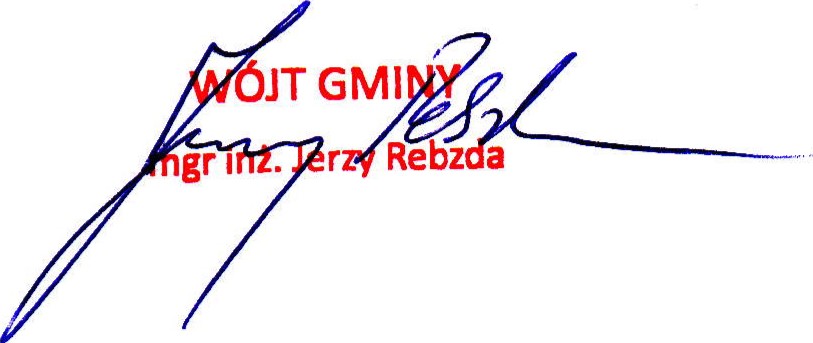 Załącznik Nr 2 do Zarządzenia Nr 5/2024 Wójta Gminy Rokiciny z dnia 1 1 stycznia 2024 r.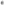 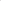 Harmonogram czynności w postępowaniu rekrutacyjnym i postępowaniu uzupełniającym do szkół podstawowych dla których organem prowadzącym jest Gmina Rokiciny na rok szkolny 2024/2025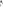 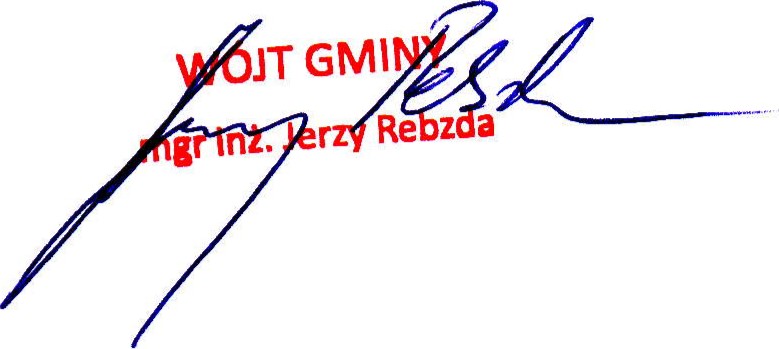 LpRodzaje czynności (czynności rekrutacyjne)Termin w postępowaniu rekrutacyjnymTermin w postępowaniu uzupełniającym1Podanie do publicznej wiadomości przez organ prowadzący przedszkole harmonogramu rekrutacji do Gminnego Przedszkola w Rokicinach na rok szkolny 2024/2025do 31.01.2024 r.do 31.01.2024 r.2Podanie do publicznej wiadomości przez organ prowadzący kryteriów branych pod uwagę w postępowaniu rekrutacyjnym oraz dokumentów niezbędnych do potwierdzenia tych kryteriów, a •także liczby punktów możliwych do uzyskania za poszczególne kryteria.do 31.01.2024 r.do 31.01.2024 r.3Składanie przez rodziców deklaracji 0 kontynuowaniu wychowania przedszkolnego w roku szkolnym 2024/2025od 05.02.2024 r.do 14.02.2024 r.Nie dotyczy4Złożenie wniosku o przyjęcie do przedszkola wraz z dokumentami potwierdzającymi spełnianie przez kandydata warunków lub kryteriów branych pod uwagę w postępowaniu rekrutacyjnym.od 22.02.2024 r.do 08.03.2024 r.od 03.06.2024 r.do 07.06.2024 r.5Weryfikacja przez komisję rekrutacyjną wniosków o przyjęcie do przedszkola i dokumentów potwierdzających spełnianie przez kandydata warunków lub kryteriów branych pod uwagę w postępowaniu rekrutacyjnym, w tym dokonanie przez przewodniczącego komisji rekrutacyjnej czynności potwierdzających dane zawarte w oświadczeniachod 13.03.2024 r.do 18.03.2024 r.12.06.2024 r.6Podanie do publicznej wiadomości przez komisję rekrutacyjną listy kandydatów zakwalifikowanych i kandydatów niezakwalifikowanych19.03.2024 r.13.06.2024 r.7Podanie do publicznej wiadomości przez komisję rekrutacyjną listy kandydatów przyjętych i nieprzyj ętych20.03.2024 r.14.06.2024 r.8Składanie przez rodziców wniosków do komisji rekrutacyjnej o sporządzenie uzasadnienia odmowy przyjęcia kandydata do danego przedszkola.W terminie 3 dni od dnia podania do publicznej wiadomości listy kandydatów przyj ętych i kand datówW terminie 3 dni od dnia podania do publicznej wiadomości listy kandydatów przyjętych i kandydatównie rz •ęt Ch.nie rzyj t Ch.9Przekazanie rodzicowi uzasadnienia komisji rekrutacyjnej odmowy przyjęcia dziecka do przedszkolaW terminie 3 dni od dnia złożenia przez rodziców wniosków do komisji rekrutacyjnej o sporządzenie uzasadnienia odmowy przyjęcia kandydata do danego rzedszkola.W terminie 3 dni od dnia złożenia przez rodziców wniosków do komisji rekrutacyjnej o sporządzenie uzasadnienia odmowy przyjęcia kandydata do danego rzedszkola.10Składanie przez rodziców do dyrektora przedszkola odwołań od rozstrzygnięcia komisji rekrutacyjnejW terminie 3 dni od dnia otrzymania uzasadnieniaW terminie 3 dni od dnia otrzymania uzasadnienia11Rozpatrywanie przez dyrektora przedszkola odwołań od rozstrzygnięcia komisji rekrutacyjnejW terminie 3 dni od dnia otrzymania odwołaniaW terminie 3 dni od dnia otrzymania odwołaniaLp.Rodzaje czynnościTermin w postępowaniu rekrutacyjnymTermin w postępowaniu uzupełniaj ącym1Podanie do publicznej wiadomości przez organ prowadzący szkołę podstawową harmonogramu rekrutacji na rok szkolny 2024/2025do 31.01.2024 r.do 31.01.2024 r.2Podanie do publicznej wiadomości przez organ prowadzący szkołę podstawową kryteriów branych pod uwagę w postępowaniu rekrutacyjnym oraz dokumentów niezbędnych do potwierdzenia tych kryteriów, a także liczby punktów możliwych do uzyskania za poszczególne kryteriado 31.01.2024 r.do 31.01.2024 r.3Złożenie wniosku o przyjęcie do szkoły podstawowej wraz z dokumentami potwierdzającymi spełnianie przez kandydata warunków lub kryteriów branych pod uwagę w postępowaniu rekrutacyjnym.od 26.02.2024 r.do 15.03.2024 r.od 10.06.2024 r.do 18.06.2024 r.4Weryfikacja przez komisję rekrutacyjną wniosków o przyjęcie do szkoły podstawowej i dokumentów potwierdzających spełnianie przez kandydata warunków lub kryteriów branych pod uwagę w postępowaniu rekrutacyjnym.od 18.03.2024 r.do 22.03.2024 r.od 19.06.2024 r.do 21.06.2024 r.5Podanie do publicznej wiadomości przez komisję rekrutacyjną listy kandydatów zakwalifikowanych i kandydatów niezakwalifikowanych.25.03.2024 r.24.06.2024 r.6Zgłoszenie przez rodzica rezygnacji z przyjęcia dziecka do szkoły w postaci pisemnego oświadczenia.od 01.04.2024 r.do 12.04.2024 r.od 25.06.2024 r.do 01.07.2024 r.7Podanie do publicznej wiadomości przez komisję rekrutacyjną listy kandydatów przyjętych i kandydatów nieprzyjętych17.04.2024 r.03.07.2024 r.8Składânie przez rodziców wniosków do komisji rekrutacyjnej o sporządzenie uzasadnienia odmowy przyjęcia kandydata do danej szkołyW terminie 3 dni od dnia podania do publicznej wiadomości listy kandydatów przyjętych i kandydatówW terminie 3 dni od dnia podania do publicznej wiadomości listy kandydatów przyjętych i kandydatównieprzyjętych.nieprzyjętych.9Przekazanie rodzicowi uzasadnienia komisji rekrutacyjnej odmowy przyjęcia dziecka do szkołyW terminie 3 dni od dnia złożenia przez rodziców wniosków do komisji rekrutacyjnej o sporządzenie uzasadnienia odmowy przyjęcia kandydata do danej szkołyW terminie 3 dni od dnia złożenia przez rodziców wniosków do komisji rekrutacyjnej o sporządzenie uzasadnienia odmowy przyjęcia kandydata do danej szkoły10Składanie przez rodziców do dyrektora szkoły odwołań od rozstrzygnięcia komisji rekrutacyjnejW terminie 3 dni od dnia otrzymania uzasadnieniaW terminie 3 dni od dnia otrzymania uzasadnienia11Rozpatrywanie przez dyrektora szkoły odwołań od rozstrzygnięcia komisji rekrutacyjnejW terminie 3 dni od dnia otrzymania odwołaniaW terminie 3 dni od dnia otrzymania odwołania